		PODER JUDICIÁRIO DE SANTA CATARINAAVALIAÇÃO DE ESTÁGIO PROBATÓRIOPEDIDO DE RECONSIDERAÇÃOFORMULÁRIO PARA MANIFESTAÇÃO DO SERVIDORPERÍODO:     /    /       A     /    /       – Nº DO SEMESTRE:   Prazo para solicitar: 15 (quinze) dias a contar da data de ciência da avaliaçãoSERVIDOR:                                                 MATRÍCULA:      CARGO:      	                                   LOTAÇÃO:      AVALIADOR: 	     Data:Prezado(a) Gestor(a),Manifesto discordância com o resultado da Avaliação de Estágio Probatório e peço reconsideração das notas atribuídas nas questões abaixo descritas com base nos seguintes argumentos: Assinatura:Questão:Argumentos: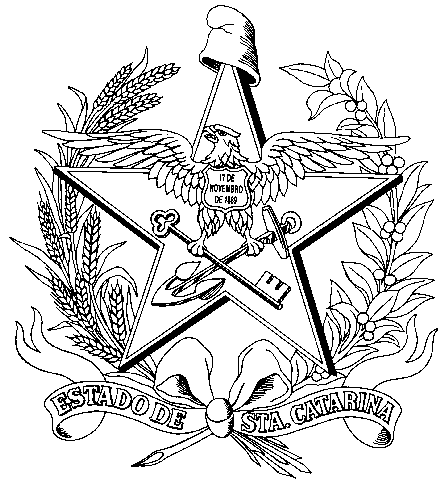 